Číslo šablony: III/2VY_32_INOVACE_P12_1.9Tematická oblast: Dějiny starověkuKlasické obdobíTyp: DUM – pracovní list	Předmět: Dějepis		Ročník:  2. r. (6leté), 1. r. (4leté)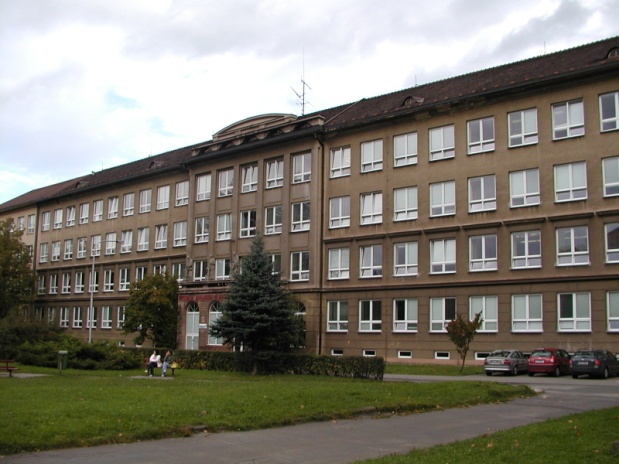 Zpracováno v rámci projektuEU peníze školámCZ.1.07/1.5.00/34.0296Zpracovatel:Mgr. Anna Jursová Gymnázium, Třinec, příspěvková organizaceDatum vytvoření: leden 2014Metodický listTento učební materiál je součástí tematické oblasti Dějiny starověku a je určen pro výuku dějepisu v prvním ročníku čtyřletého studia a druhém ročníku šestiletého studia. S pracovním listem je možno pracovat jak formou samostatné práce, tak formou skupinové práce. Cílem je  prohloubit a upevnit znalosti žáků.Inovace spočívá ve využití interaktivního prostředí.Řešení je uvedeno v závěru.                      Klasické období 1. Charakterizujte klasické období řeckých dějin.     ……………………………………..     ……………………………………..     …………………………………….. 2. Napište, jaká byla záminka řecko-perských válek.    ……………………………………………………………………………………………3. Přiřaďte k sobě správné údaje.     A) 479 př. n. l.                                           a) bitva u Matathonu    B)  480 př. n. l.                                           b) bitva u Platají    C)  490 př. n. l.                                          c) zničení loďstva u mysu Athos       D)  492 př. n. l.                                          d) bitva u Thermopyl4. Uveďte jména řeckých i perských vojevůdců  a přiřaďte k dané bitvě.                                              řecký vojevůdce                      perský král     b. u Marathonu                   …………………...                    ………………………..  b. u Thermopyl                   ……………………                   ……………………….. 5. Poutníče, zvěstuj Lakedaimonským, že my zde mrtvi ležíme, jak zákony kázaly      nám.    Kdo je autorem těchto veršů? ………………………………………………………    S jakou událostí jsou tyto verše spjaty?  …………………………………………… 6. Doplňte, jaké požadavky museli poražení Peršané přijmout po uzavření míru.     a)………………………………………………………………………………………...     b)…………………………………………………………………………………………     c)…………………………………………………………………………………………7. Významný athénský státník se jmenoval Perikles. Napište, jaké reformy     v Athénách provedl.      a) ……………………………………………………………………………………….     b) ……………………………………………………………………………………….     c) ……………………………………………………………………………………….8. Co znamená nosit sovy do Athén?9. Doplňte do textu správné údaje.    Peloponéská válka byla konfliktem mezi …………….. a ……………… . Probíhala     v letech ………………………… .  ……………………. Sparta se dokonce proti    Athénám spojila s  …………………… .  Válka skončila porážkou  ………………..  v bitvě u …………………………roku ………. ………… Sparta byla válkou    vyčerpaná, toho využily  ………………. A porazily Spartu v bitvě u …………………   roku ………….10. Co znázorňují tyto obrázky?      Obrázek č. 1                 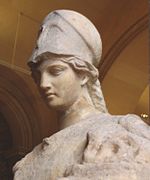   Obrázek č. 2                         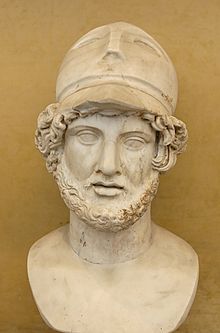 Řešení 1. 5. – 4. století př. n. l., nejslavnější období řeckých dějin, boje s Peršany, rozvoj kultury 2. Vojenská pomoc pevninských Řeků řeckým městům v Malé Asii. 3. Ab), Bd), Ca), Dc)  4.  Miltiades, Dareios      Leonidas, Xerxes5. Básník Simonides, oslava padlých spartských bojovníků u Thermopyl6. a) perští satrapové nesmějí sejít k moři blíže než na tři dny cesty    b) perská válečná loď nesmí plout v prostoru mezi Faselidou a Bosporem    c) všechny řecké obce v Malé Asii jsou svobodné 7. a) zavedl podporu pro válečné invalidy     b) úředníci dostávali plat     c) podpora pro vdovy a sirotky athénských občanů padlých v boji 8.  sovy – athénské mince, které měly na jedné straně hlavu bohyně Athény a na druhé      její atribut; odpovídá našemu nosit dříví do lesa9. Spartou, Athénami, 431 – 404 př. n. l., Sparta, Peršany, Athén, Aigospotamoi,     405 př. n. l., Théby, Leukter, 371 př. n. l.10. Obrázek č. 1 bohyně Athéna      Obrázek č. 2 PeriklesPoužitá literaturaDějepis pro gymnázia a střední školy Pravěk a starověk. Praha: SPN, 2001.Obrázek č.1XY. wikipedie [online]. [cit. 15.01.2014]. Dostupný na http://upload.wikimedia.org/wikipedia/commons/thumb/f/f3/Athena_ciste.jpg/150px-Athena_ciste.jpgObrázek č.2 XY. wikipedie [online]. [cit. 15.01.2014]. Dostupný na http://upload.wikimedia.org/wikipedia/commons/thumb/a/af/Bust_Pericles_Chiaramonti.jpg/220px-Bust_Pericles_Chiaramonti.jpg